Unit 3.3 Failure, Quitting and GRITMy Grit Ladder WorksheetStart by writing your LONG-TERM GOAL at the top of the ladder. Below it, identify what you need to accomplish just before getting to that top-level goal. Continue working down the ladder, writing down each goal needed just before the one above it, until you have arrived at a specific action step that you can do in the next 48 hours. 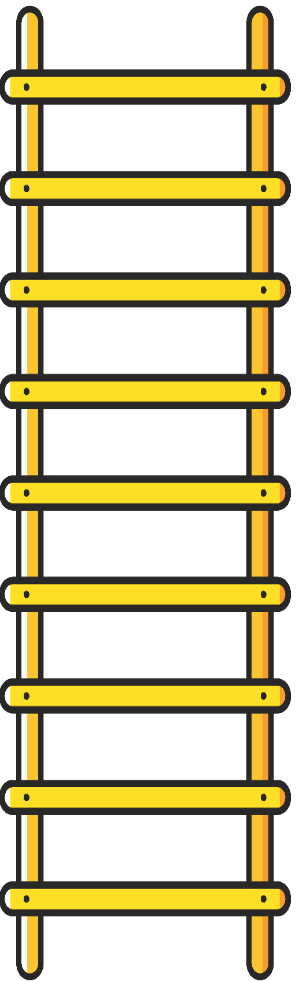 Long-term Goal:Attend CICE Program at CollegeNext Step:Accept Offer of Admission from CollegeNext Step:Prepare For and Attend InterviewNext Step:Complete Application and Email to CollegeNext Step:Apply to College on College Application Website (OCAS)Next Step:Attend College Open House and Information NightNext Step:Attend a Shadow Day at The CollegeNext Step:Set Small Goals for Achieving Skills NeededNext Step: Look at The College Website for Skills NeededFirst Step:Talk to My Teacher about the CICE Program at College